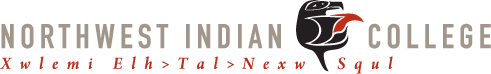 Human Resources, 2522 Kwina Road, Building #2, Bellingham, WA 98226P/F 360.392.4230 / employment@nwic.eduEqual Employment Opportunity FormNorthwest Indian College hiring practices include adherence to the Indian Preference Act (Title 25, U.S. Code Section 473).  NWIC supports and provides equal employment and educational opportunities without regard to race, color, religion, national origin, sex (including pregnancy), disability, age, veteran status, sexual orientation, gender identity or expression, marital status or genetic information. The information requested on this form is being gathered for record keeping in compliance with federal law.  At the time of application, your responses are strictly voluntary, and any information provided will be kept confidential.  If you choose not to “self-identify,” you will not be subject to any adverse treatment.  However, if information is not voluntarily provided at the time of hire, we are required under federal regulations to maintain race, sex, and disability information on the basis of visual observation or personal knowledge.													Revised 4/14/16Last NameLast NameFirst NameFirst NameMiddleDateGenderGenderGenderMaleFemaleFemaleAre you age 40 or older?Are you age 40 or older?Are you age 40 or older?Yes Yes Yes No  Race/EthnicityRace/EthnicityRace/EthnicityRace/EthnicityRace/EthnicityRace/EthnicityRace/EthnicityRace/EthnicityRace/EthnicityRace/EthnicityRace/EthnicityRace/EthnicityRace/EthnicityRace/EthnicityRace/EthnicityRace/EthnicityRace/EthnicityHispanic or Latino (A person of Cuban, Mexican, Puerto Rican, South or Central American, or other Spanish culture or origin regardless of race)Hispanic or Latino (A person of Cuban, Mexican, Puerto Rican, South or Central American, or other Spanish culture or origin regardless of race)Hispanic or Latino (A person of Cuban, Mexican, Puerto Rican, South or Central American, or other Spanish culture or origin regardless of race)Hispanic or Latino (A person of Cuban, Mexican, Puerto Rican, South or Central American, or other Spanish culture or origin regardless of race)Hispanic or Latino (A person of Cuban, Mexican, Puerto Rican, South or Central American, or other Spanish culture or origin regardless of race)Hispanic or Latino (A person of Cuban, Mexican, Puerto Rican, South or Central American, or other Spanish culture or origin regardless of race)Hispanic or Latino (A person of Cuban, Mexican, Puerto Rican, South or Central American, or other Spanish culture or origin regardless of race)Hispanic or Latino (A person of Cuban, Mexican, Puerto Rican, South or Central American, or other Spanish culture or origin regardless of race)Hispanic or Latino (A person of Cuban, Mexican, Puerto Rican, South or Central American, or other Spanish culture or origin regardless of race)Hispanic or Latino (A person of Cuban, Mexican, Puerto Rican, South or Central American, or other Spanish culture or origin regardless of race)Hispanic or Latino (A person of Cuban, Mexican, Puerto Rican, South or Central American, or other Spanish culture or origin regardless of race)Hispanic or Latino (A person of Cuban, Mexican, Puerto Rican, South or Central American, or other Spanish culture or origin regardless of race)Hispanic or Latino (A person of Cuban, Mexican, Puerto Rican, South or Central American, or other Spanish culture or origin regardless of race)Hispanic or Latino (A person of Cuban, Mexican, Puerto Rican, South or Central American, or other Spanish culture or origin regardless of race)Hispanic or Latino (A person of Cuban, Mexican, Puerto Rican, South or Central American, or other Spanish culture or origin regardless of race)Hispanic or Latino (A person of Cuban, Mexican, Puerto Rican, South or Central American, or other Spanish culture or origin regardless of race)White (A person having origins in any of the original peoples of Europe, the Middle East or North Africa)White (A person having origins in any of the original peoples of Europe, the Middle East or North Africa)White (A person having origins in any of the original peoples of Europe, the Middle East or North Africa)White (A person having origins in any of the original peoples of Europe, the Middle East or North Africa)White (A person having origins in any of the original peoples of Europe, the Middle East or North Africa)White (A person having origins in any of the original peoples of Europe, the Middle East or North Africa)White (A person having origins in any of the original peoples of Europe, the Middle East or North Africa)White (A person having origins in any of the original peoples of Europe, the Middle East or North Africa)White (A person having origins in any of the original peoples of Europe, the Middle East or North Africa)White (A person having origins in any of the original peoples of Europe, the Middle East or North Africa)White (A person having origins in any of the original peoples of Europe, the Middle East or North Africa)White (A person having origins in any of the original peoples of Europe, the Middle East or North Africa)White (A person having origins in any of the original peoples of Europe, the Middle East or North Africa)White (A person having origins in any of the original peoples of Europe, the Middle East or North Africa)White (A person having origins in any of the original peoples of Europe, the Middle East or North Africa)White (A person having origins in any of the original peoples of Europe, the Middle East or North Africa)Black or African American (A person having origins in any of the black racial groups of Africa)Black or African American (A person having origins in any of the black racial groups of Africa)Black or African American (A person having origins in any of the black racial groups of Africa)Black or African American (A person having origins in any of the black racial groups of Africa)Black or African American (A person having origins in any of the black racial groups of Africa)Black or African American (A person having origins in any of the black racial groups of Africa)Black or African American (A person having origins in any of the black racial groups of Africa)Black or African American (A person having origins in any of the black racial groups of Africa)Black or African American (A person having origins in any of the black racial groups of Africa)Black or African American (A person having origins in any of the black racial groups of Africa)Black or African American (A person having origins in any of the black racial groups of Africa)Black or African American (A person having origins in any of the black racial groups of Africa)Black or African American (A person having origins in any of the black racial groups of Africa)Black or African American (A person having origins in any of the black racial groups of Africa)Black or African American (A person having origins in any of the black racial groups of Africa)Black or African American (A person having origins in any of the black racial groups of Africa)Native Hawaiian or Other Pacific Islander (A person having origins in any of the peoples of Hawaii, Guam, Samoa or other Pacific Islands)Native Hawaiian or Other Pacific Islander (A person having origins in any of the peoples of Hawaii, Guam, Samoa or other Pacific Islands)Native Hawaiian or Other Pacific Islander (A person having origins in any of the peoples of Hawaii, Guam, Samoa or other Pacific Islands)Native Hawaiian or Other Pacific Islander (A person having origins in any of the peoples of Hawaii, Guam, Samoa or other Pacific Islands)Native Hawaiian or Other Pacific Islander (A person having origins in any of the peoples of Hawaii, Guam, Samoa or other Pacific Islands)Native Hawaiian or Other Pacific Islander (A person having origins in any of the peoples of Hawaii, Guam, Samoa or other Pacific Islands)Native Hawaiian or Other Pacific Islander (A person having origins in any of the peoples of Hawaii, Guam, Samoa or other Pacific Islands)Native Hawaiian or Other Pacific Islander (A person having origins in any of the peoples of Hawaii, Guam, Samoa or other Pacific Islands)Native Hawaiian or Other Pacific Islander (A person having origins in any of the peoples of Hawaii, Guam, Samoa or other Pacific Islands)Native Hawaiian or Other Pacific Islander (A person having origins in any of the peoples of Hawaii, Guam, Samoa or other Pacific Islands)Native Hawaiian or Other Pacific Islander (A person having origins in any of the peoples of Hawaii, Guam, Samoa or other Pacific Islands)Native Hawaiian or Other Pacific Islander (A person having origins in any of the peoples of Hawaii, Guam, Samoa or other Pacific Islands)Native Hawaiian or Other Pacific Islander (A person having origins in any of the peoples of Hawaii, Guam, Samoa or other Pacific Islands)Native Hawaiian or Other Pacific Islander (A person having origins in any of the peoples of Hawaii, Guam, Samoa or other Pacific Islands)Native Hawaiian or Other Pacific Islander (A person having origins in any of the peoples of Hawaii, Guam, Samoa or other Pacific Islands)Native Hawaiian or Other Pacific Islander (A person having origins in any of the peoples of Hawaii, Guam, Samoa or other Pacific Islands)Asian (A person having origins in any of the original peoples of the Far East, Southeast Asia or the Indian Subcontinent, including, for example, Cambodia, China, India, Japan, Korea, Malaysia, Pakistan, the Philippine Islands, Thailand and Vietnam)Asian (A person having origins in any of the original peoples of the Far East, Southeast Asia or the Indian Subcontinent, including, for example, Cambodia, China, India, Japan, Korea, Malaysia, Pakistan, the Philippine Islands, Thailand and Vietnam)Asian (A person having origins in any of the original peoples of the Far East, Southeast Asia or the Indian Subcontinent, including, for example, Cambodia, China, India, Japan, Korea, Malaysia, Pakistan, the Philippine Islands, Thailand and Vietnam)Asian (A person having origins in any of the original peoples of the Far East, Southeast Asia or the Indian Subcontinent, including, for example, Cambodia, China, India, Japan, Korea, Malaysia, Pakistan, the Philippine Islands, Thailand and Vietnam)Asian (A person having origins in any of the original peoples of the Far East, Southeast Asia or the Indian Subcontinent, including, for example, Cambodia, China, India, Japan, Korea, Malaysia, Pakistan, the Philippine Islands, Thailand and Vietnam)Asian (A person having origins in any of the original peoples of the Far East, Southeast Asia or the Indian Subcontinent, including, for example, Cambodia, China, India, Japan, Korea, Malaysia, Pakistan, the Philippine Islands, Thailand and Vietnam)Asian (A person having origins in any of the original peoples of the Far East, Southeast Asia or the Indian Subcontinent, including, for example, Cambodia, China, India, Japan, Korea, Malaysia, Pakistan, the Philippine Islands, Thailand and Vietnam)Asian (A person having origins in any of the original peoples of the Far East, Southeast Asia or the Indian Subcontinent, including, for example, Cambodia, China, India, Japan, Korea, Malaysia, Pakistan, the Philippine Islands, Thailand and Vietnam)Asian (A person having origins in any of the original peoples of the Far East, Southeast Asia or the Indian Subcontinent, including, for example, Cambodia, China, India, Japan, Korea, Malaysia, Pakistan, the Philippine Islands, Thailand and Vietnam)Asian (A person having origins in any of the original peoples of the Far East, Southeast Asia or the Indian Subcontinent, including, for example, Cambodia, China, India, Japan, Korea, Malaysia, Pakistan, the Philippine Islands, Thailand and Vietnam)Asian (A person having origins in any of the original peoples of the Far East, Southeast Asia or the Indian Subcontinent, including, for example, Cambodia, China, India, Japan, Korea, Malaysia, Pakistan, the Philippine Islands, Thailand and Vietnam)Asian (A person having origins in any of the original peoples of the Far East, Southeast Asia or the Indian Subcontinent, including, for example, Cambodia, China, India, Japan, Korea, Malaysia, Pakistan, the Philippine Islands, Thailand and Vietnam)Asian (A person having origins in any of the original peoples of the Far East, Southeast Asia or the Indian Subcontinent, including, for example, Cambodia, China, India, Japan, Korea, Malaysia, Pakistan, the Philippine Islands, Thailand and Vietnam)Asian (A person having origins in any of the original peoples of the Far East, Southeast Asia or the Indian Subcontinent, including, for example, Cambodia, China, India, Japan, Korea, Malaysia, Pakistan, the Philippine Islands, Thailand and Vietnam)Asian (A person having origins in any of the original peoples of the Far East, Southeast Asia or the Indian Subcontinent, including, for example, Cambodia, China, India, Japan, Korea, Malaysia, Pakistan, the Philippine Islands, Thailand and Vietnam)Asian (A person having origins in any of the original peoples of the Far East, Southeast Asia or the Indian Subcontinent, including, for example, Cambodia, China, India, Japan, Korea, Malaysia, Pakistan, the Philippine Islands, Thailand and Vietnam)American Indian or [   ] Alaskan Native (A person having origins in any of the original peoples of North and South American – including Central America – and who maintains tribal affiliation or community attachment)American Indian or [   ] Alaskan Native (A person having origins in any of the original peoples of North and South American – including Central America – and who maintains tribal affiliation or community attachment)American Indian or [   ] Alaskan Native (A person having origins in any of the original peoples of North and South American – including Central America – and who maintains tribal affiliation or community attachment)American Indian or [   ] Alaskan Native (A person having origins in any of the original peoples of North and South American – including Central America – and who maintains tribal affiliation or community attachment)American Indian or [   ] Alaskan Native (A person having origins in any of the original peoples of North and South American – including Central America – and who maintains tribal affiliation or community attachment)American Indian or [   ] Alaskan Native (A person having origins in any of the original peoples of North and South American – including Central America – and who maintains tribal affiliation or community attachment)American Indian or [   ] Alaskan Native (A person having origins in any of the original peoples of North and South American – including Central America – and who maintains tribal affiliation or community attachment)American Indian or [   ] Alaskan Native (A person having origins in any of the original peoples of North and South American – including Central America – and who maintains tribal affiliation or community attachment)American Indian or [   ] Alaskan Native (A person having origins in any of the original peoples of North and South American – including Central America – and who maintains tribal affiliation or community attachment)American Indian or [   ] Alaskan Native (A person having origins in any of the original peoples of North and South American – including Central America – and who maintains tribal affiliation or community attachment)American Indian or [   ] Alaskan Native (A person having origins in any of the original peoples of North and South American – including Central America – and who maintains tribal affiliation or community attachment)American Indian or [   ] Alaskan Native (A person having origins in any of the original peoples of North and South American – including Central America – and who maintains tribal affiliation or community attachment)American Indian or [   ] Alaskan Native (A person having origins in any of the original peoples of North and South American – including Central America – and who maintains tribal affiliation or community attachment)American Indian or [   ] Alaskan Native (A person having origins in any of the original peoples of North and South American – including Central America – and who maintains tribal affiliation or community attachment)American Indian or [   ] Alaskan Native (A person having origins in any of the original peoples of North and South American – including Central America – and who maintains tribal affiliation or community attachment)American Indian or [   ] Alaskan Native (A person having origins in any of the original peoples of North and South American – including Central America – and who maintains tribal affiliation or community attachment)Two or more races (All persons who identify with more than one of the above five races)Two or more races (All persons who identify with more than one of the above five races)Two or more races (All persons who identify with more than one of the above five races)Two or more races (All persons who identify with more than one of the above five races)Two or more races (All persons who identify with more than one of the above five races)Two or more races (All persons who identify with more than one of the above five races)Two or more races (All persons who identify with more than one of the above five races)Two or more races (All persons who identify with more than one of the above five races)Two or more races (All persons who identify with more than one of the above five races)Two or more races (All persons who identify with more than one of the above five races)Two or more races (All persons who identify with more than one of the above five races)Two or more races (All persons who identify with more than one of the above five races)Two or more races (All persons who identify with more than one of the above five races)Two or more races (All persons who identify with more than one of the above five races)Two or more races (All persons who identify with more than one of the above five races)Two or more races (All persons who identify with more than one of the above five races)Veteran StatusVeteran StatusVeteran StatusVeteran StatusVeteran StatusVeteran StatusVeteran StatusVeteran StatusVeteran StatusVeteran StatusVeteran StatusVeteran StatusVeteran StatusVeteran StatusVeteran StatusVeteran StatusVeteran StatusDisabled VeteranDisabled VeteranDisabled VeteranDisabled VeteranDisabled VeteranDisabled VeteranDisabled VeteranDisabled VeteranDisabled VeteranDisabled VeteranDisabled VeteranDisabled VeteranDisabled VeteranDisabled VeteranDisabled VeteranDisabled VeteranRecently Separated VeteranRecently Separated VeteranRecently Separated VeteranRecently Separated VeteranRecently Separated VeteranRecently Separated VeteranRecently Separated VeteranRecently Separated VeteranRecently Separated VeteranRecently Separated VeteranRecently Separated VeteranRecently Separated VeteranRecently Separated VeteranRecently Separated VeteranRecently Separated VeteranRecently Separated VeteranActive Wartime or Campaign Badge VeteranActive Wartime or Campaign Badge VeteranActive Wartime or Campaign Badge VeteranActive Wartime or Campaign Badge VeteranActive Wartime or Campaign Badge VeteranActive Wartime or Campaign Badge VeteranActive Wartime or Campaign Badge VeteranActive Wartime or Campaign Badge VeteranActive Wartime or Campaign Badge VeteranActive Wartime or Campaign Badge VeteranActive Wartime or Campaign Badge VeteranActive Wartime or Campaign Badge VeteranActive Wartime or Campaign Badge VeteranActive Wartime or Campaign Badge VeteranActive Wartime or Campaign Badge VeteranActive Wartime or Campaign Badge VeteranArmed Forces Service Medal VeteranArmed Forces Service Medal VeteranArmed Forces Service Medal VeteranArmed Forces Service Medal VeteranArmed Forces Service Medal VeteranArmed Forces Service Medal VeteranArmed Forces Service Medal VeteranArmed Forces Service Medal VeteranArmed Forces Service Medal VeteranArmed Forces Service Medal VeteranArmed Forces Service Medal VeteranArmed Forces Service Medal VeteranArmed Forces Service Medal VeteranArmed Forces Service Medal VeteranArmed Forces Service Medal VeteranArmed Forces Service Medal VeteranI am a protected veteran, but I choose not to self-identify the classifications to which I belong.I am a protected veteran, but I choose not to self-identify the classifications to which I belong.I am a protected veteran, but I choose not to self-identify the classifications to which I belong.I am a protected veteran, but I choose not to self-identify the classifications to which I belong.I am a protected veteran, but I choose not to self-identify the classifications to which I belong.I am a protected veteran, but I choose not to self-identify the classifications to which I belong.I am a protected veteran, but I choose not to self-identify the classifications to which I belong.I am a protected veteran, but I choose not to self-identify the classifications to which I belong.I am a protected veteran, but I choose not to self-identify the classifications to which I belong.I am a protected veteran, but I choose not to self-identify the classifications to which I belong.I am a protected veteran, but I choose not to self-identify the classifications to which I belong.I am a protected veteran, but I choose not to self-identify the classifications to which I belong.I am a protected veteran, but I choose not to self-identify the classifications to which I belong.I am a protected veteran, but I choose not to self-identify the classifications to which I belong.I am a protected veteran, but I choose not to self-identify the classifications to which I belong.I am a protected veteran, but I choose not to self-identify the classifications to which I belong.I am not a protected veteran.I am not a protected veteran.I am not a protected veteran.I am not a protected veteran.I am not a protected veteran.I am not a protected veteran.I am not a protected veteran.I am not a protected veteran.I am not a protected veteran.I am not a protected veteran.I am not a protected veteran.I am not a protected veteran.I am not a protected veteran.I am not a protected veteran.I am not a protected veteran.I am not a protected veteran.Disability StatusDisability StatusDisability StatusDisability StatusDisability StatusDisability StatusDisability StatusDisability StatusDisability StatusDisability StatusDisability StatusDisability StatusDisability StatusDisability StatusDisability StatusDisability StatusDisability StatusYes, I have a disability (or previously had a disability)Yes, I have a disability (or previously had a disability)Yes, I have a disability (or previously had a disability)Yes, I have a disability (or previously had a disability)Yes, I have a disability (or previously had a disability)Yes, I have a disability (or previously had a disability)Yes, I have a disability (or previously had a disability)Yes, I have a disability (or previously had a disability)Yes, I have a disability (or previously had a disability)Yes, I have a disability (or previously had a disability)Yes, I have a disability (or previously had a disability)Yes, I have a disability (or previously had a disability)Yes, I have a disability (or previously had a disability)Yes, I have a disability (or previously had a disability)Yes, I have a disability (or previously had a disability)Yes, I have a disability (or previously had a disability)No, I do not have a disability.    No, I do not have a disability.    No, I do not have a disability.    No, I do not have a disability.    No, I do not have a disability.    No, I do not have a disability.    No, I do not have a disability.    No, I do not have a disability.    No, I do not have a disability.    No, I do not have a disability.    No, I do not have a disability.    No, I do not have a disability.    No, I do not have a disability.    No, I do not have a disability.    No, I do not have a disability.    No, I do not have a disability.    I do not wish to answer.  I do not wish to answer.  I do not wish to answer.  I do not wish to answer.  I do not wish to answer.  I do not wish to answer.  I do not wish to answer.  I do not wish to answer.  I do not wish to answer.  I do not wish to answer.  I do not wish to answer.  I do not wish to answer.  I do not wish to answer.  I do not wish to answer.  I do not wish to answer.  I do not wish to answer.  Reasonable AccommodationReasonable AccommodationReasonable AccommodationReasonable AccommodationReasonable AccommodationReasonable AccommodationReasonable AccommodationReasonable AccommodationReasonable AccommodationReasonable AccommodationReasonable AccommodationReasonable AccommodationReasonable AccommodationReasonable AccommodationReasonable AccommodationReasonable AccommodationReasonable AccommodationPlease indicate what, if any, reasonable accommodations you believe you need to perform the essential job duties of the position you are applying for as listed in the job announcement.  Attach additional sheets if necessary.Please indicate what, if any, reasonable accommodations you believe you need to perform the essential job duties of the position you are applying for as listed in the job announcement.  Attach additional sheets if necessary.Please indicate what, if any, reasonable accommodations you believe you need to perform the essential job duties of the position you are applying for as listed in the job announcement.  Attach additional sheets if necessary.Please indicate what, if any, reasonable accommodations you believe you need to perform the essential job duties of the position you are applying for as listed in the job announcement.  Attach additional sheets if necessary.Please indicate what, if any, reasonable accommodations you believe you need to perform the essential job duties of the position you are applying for as listed in the job announcement.  Attach additional sheets if necessary.Please indicate what, if any, reasonable accommodations you believe you need to perform the essential job duties of the position you are applying for as listed in the job announcement.  Attach additional sheets if necessary.Please indicate what, if any, reasonable accommodations you believe you need to perform the essential job duties of the position you are applying for as listed in the job announcement.  Attach additional sheets if necessary.Please indicate what, if any, reasonable accommodations you believe you need to perform the essential job duties of the position you are applying for as listed in the job announcement.  Attach additional sheets if necessary.Please indicate what, if any, reasonable accommodations you believe you need to perform the essential job duties of the position you are applying for as listed in the job announcement.  Attach additional sheets if necessary.Please indicate what, if any, reasonable accommodations you believe you need to perform the essential job duties of the position you are applying for as listed in the job announcement.  Attach additional sheets if necessary.Please indicate what, if any, reasonable accommodations you believe you need to perform the essential job duties of the position you are applying for as listed in the job announcement.  Attach additional sheets if necessary.Please indicate what, if any, reasonable accommodations you believe you need to perform the essential job duties of the position you are applying for as listed in the job announcement.  Attach additional sheets if necessary.Please indicate what, if any, reasonable accommodations you believe you need to perform the essential job duties of the position you are applying for as listed in the job announcement.  Attach additional sheets if necessary.Please indicate what, if any, reasonable accommodations you believe you need to perform the essential job duties of the position you are applying for as listed in the job announcement.  Attach additional sheets if necessary.Please indicate what, if any, reasonable accommodations you believe you need to perform the essential job duties of the position you are applying for as listed in the job announcement.  Attach additional sheets if necessary.Please indicate what, if any, reasonable accommodations you believe you need to perform the essential job duties of the position you are applying for as listed in the job announcement.  Attach additional sheets if necessary.Please indicate what, if any, reasonable accommodations you believe you need to perform the essential job duties of the position you are applying for as listed in the job announcement.  Attach additional sheets if necessary.